Средняя группа «Колокольчики»Тема: «Фестиваль цветов» 20.07-24.07.20г.Воспитатели: Бамбурова Олеся Игоревна Варданян Вартуш СлавиковнаДень неделиТема дня. РесурсыПродуктыПн 20.07«Как прекрасен этот мир»https://www.youtube.com/watch?v=grmpGk-zKpU Посмотрите развивающее видео про цветы. Расскажите детям как появляются цветы? Для чего нужны цветы?Вт 21.07 «Красота вокруг нас»https://www.youtube.com/watch?v=viZ8oaZsdqw https://www.youtube.com/watch?v=s1fRD5beWPs Посмотрите развивающий мультфильм.Загадайте детям загадки о цветах.Ср 22.07«Цветок – лепесток»https://www.youtube.com/watch?v=EBBW_4Ld2nM 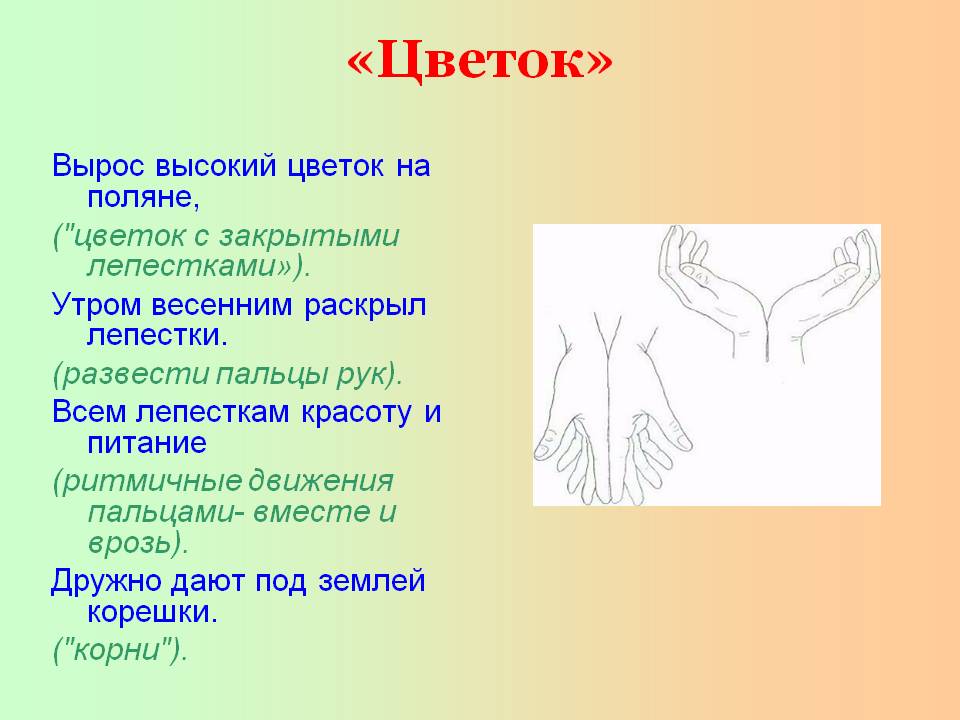 Изучить с детьми название цветов. Спросите, где растут цветы? Нужно ли их беречь?Пальчиковая гимнастика (Выполнение движений в соответствии с текстом)Чт 23.07« Волшебные цветы»https://www.youtube.com/watch?v=waaLwlkPptc 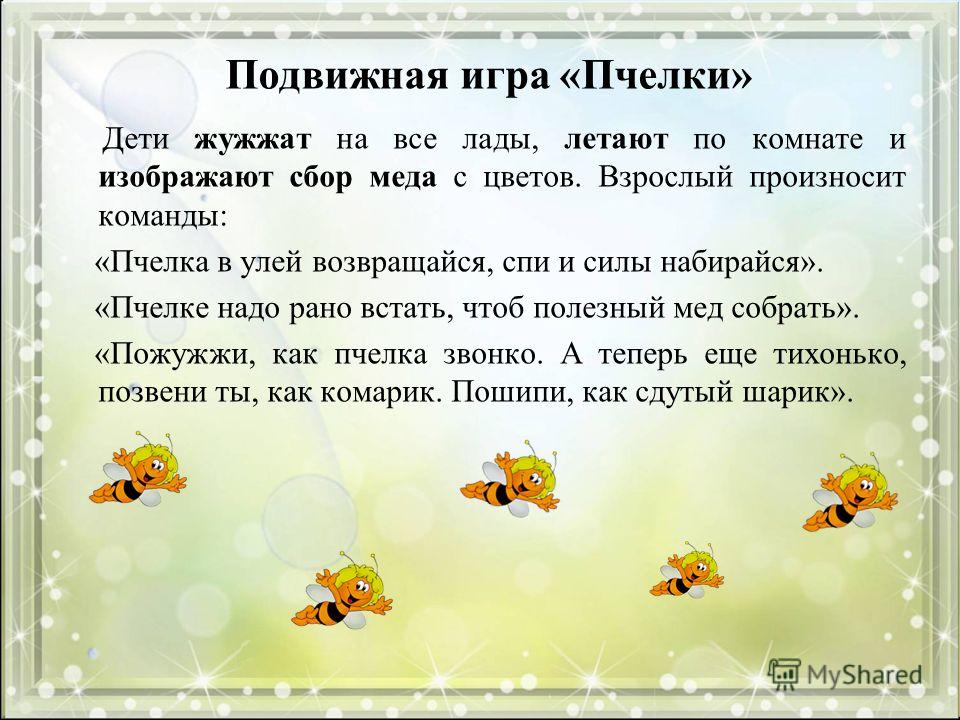 Одуванчик - Толстые Щеки(посмотреть мультфильм)Пт 24.07«Радужные цветы»https://www.youtube.com/watch?v=miKL9LeuYbU 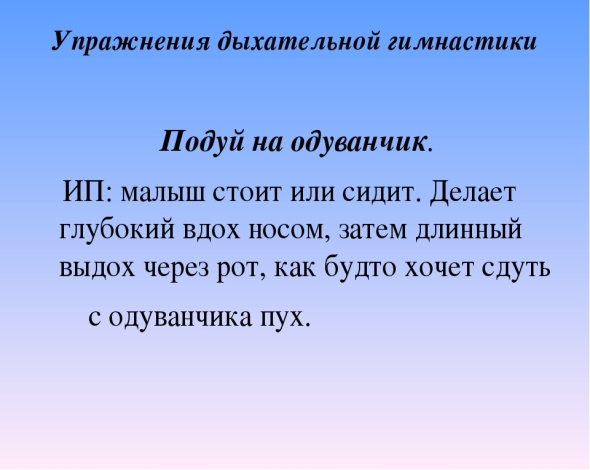 Цветик-Семицветик(посмотреть)Дыхательная гимнастика (выполнение упражнений в соответствии с текстом)